Az óra céljai: A logaritmusfüggvények ábrázolásának gyakorlása és jellemzésük elmélyítése középszinten.Az óra céljai: A logaritmusfüggvények ábrázolásának gyakorlása és jellemzésük elmélyítése középszinten.Az óra céljai: A logaritmusfüggvények ábrázolásának gyakorlása és jellemzésük elmélyítése középszinten.Az óra céljai: A logaritmusfüggvények ábrázolásának gyakorlása és jellemzésük elmélyítése középszinten.Az óra céljai: A logaritmusfüggvények ábrázolásának gyakorlása és jellemzésük elmélyítése középszinten.Az óra céljai: A logaritmusfüggvények ábrázolásának gyakorlása és jellemzésük elmélyítése középszinten.Az óra céljai: A logaritmusfüggvények ábrázolásának gyakorlása és jellemzésük elmélyítése középszinten.IdőSzakaszok és célokTanulói tevékenységekTanári tevékenységekMunkaforma/ MódszerTananyagok/EszközökMegjegyzések7 percÓra eleji adminisztrációRáhangolódásAz előző órán adott házi feladatok ellenőrzése.Cél: a tanult függvénytranszformációk felelevenítése és a tanulói munka ellenőrzése.A tanulók figyelik az interaktív táblán vagy projektoron kivetített, az előző órán házi feladatként kapott függvények grafikonját és javítják a füzetükben (pl. zöld tollal), ha otthon nem sikerült az adott függvényt ábrázolni vagy kipipálják ugyancsak zöld tollal és kézfelnyújtással visszajeleznek a tanárnak, ha otthon sikerült az adott függvényt ábrázolni.A tanár a Geogebra alkalmazás segítségével ábrázolja az előző órán házi feladatként adott 6 db középszintű, egy függvénytranszformációval (2 db  , 2 db  és 2 db)(c=konstans, a=1-től különböző pozitív szám) ábrázolható függvényt és figyeli a tanulók visszajelzését.Frontális„KZ – logaritmus függvények” Geogebra alkalmazásA tanár olvassa el az órát megelőzően a Geogebra alkalmazás használati útmutatóját és aszerint járjon el.Mindkét fajta alkalmazást (Geogebra, Learningapps) az órát megelőzően indítsa el.Terem elrendezésének megváltoztatása, ha a padokat kooperatív módszerek alkalmazására megfelelően el lehet rendezni.3 perc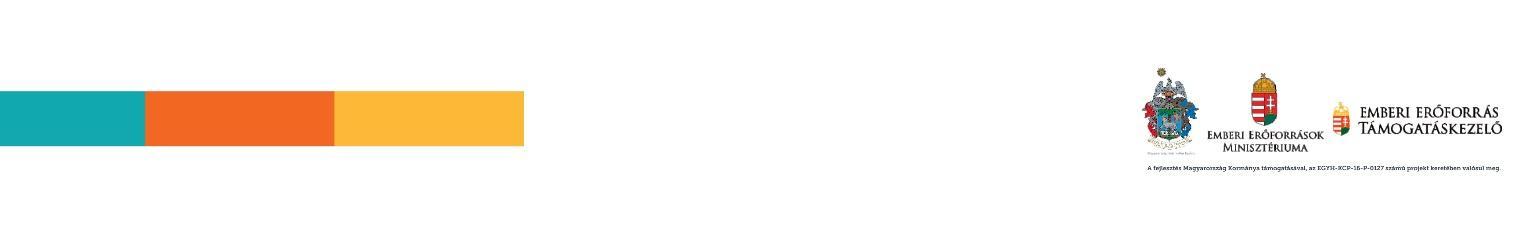 ElőkészítésCél: a kooperatív munka – diákkvartett kooperatív módszer szabályainak elmélyítése, mert kooperatív módszerek segítségével fejlődnek a tanulók szociális képességei, vitakészségük, a társtól való tanulás képessége, illetve a jobbak tanítva tanulnak, míg a gyengébbek több helyről hallják az információkat.A tanulók a tanár instrukcióinak megfelelően 4 fős számozott csoportokba (ha néggyel nem osztható az osztálylétszám, akkor a 4 fős csoportok mellett lesz 1-3 db 3 fős csoport) tömörülnek: 1-es, 2-es stb. csoport, majd minden csoport kiosztja a tagjai között az A, B, C, és ha lehet, a D jeleket. Minden tag felírja a saját füzetébe a saját jelét (pl. 2-es csoportból az A felírja, hogy 2A).A tanár kialakítja a kooperatív munka – diákkvartetthez (minden csoportban legyen egy jó, egy gyenge és két átlagos matematikai képességű tanuló, ha lehet) a csoportokat és ismerteti ezen módszer szabályait.FrontálisNincsNincs10 percRendszerezésCél: a logaritmusfüggvény hozzárendelési szabálya, röviden képlete és a függvénytranszformációs lépések (jobbra, balra, fel, le) közötti kapcsolat elmélyítése, mert ezeket szokták összekeverni.A csoportok minden kártya esetében megbeszélik, hogy a kártyán  vagy  képlettel megadott függvény az alábbiakban megadott négy csoport közül melyikbe tartozik.-et balra mozgatva-et jobbra mozgatva-et felfele mozgatva-et lefele mozgatvaA kiválasztott jelű tanuló elhelyezi az adott kártyát a csoport által választott négy csoport valamelyikébe.A tanár elindítja az interaktív táblán vagy projektoron a Learningapps – csoportba rendezés alkalmazást (12 kártyával), és csoportforgóval minden kártyát az adott csoportból kiválasztott valamelyik jelű tanuló helyez a megfelelő csoportba.A tanár feljegyzi, hogy az adott kártyát melyik csoport helyezte el.A végén a tanár az alkalmazások segítségével és a feljegyzései alapján visszacsatol, hogy melyik csoportnak hányból hányat sikerült eltalálni. A tanár már az elhelyezésnél látja, hogy jó vagy sem az elhelyezés, ezért a csoport neve alá pipát tesz, ha jó, és x-et, ha nem jó. A végén majd csak csoportonként ezeket kell összeszámolni. Kooperatív csoportmunka – diákkvartett„Logaritmusfüggvények csoportosítása jobbra-balra és fel-le transzformáció alapján”Learningapps alkalmazás – csoportba rendezés. „KZ – logaritmusfüggvények” Geogebra alkalmazásFeladatlap_1_Logaritmusfüggvények csoportosítása a jobbra-balra és fel-le transzformációk alapján.pdfHa valamilyen okból nincs áram vagy internet, akkor ugyanezen feladatok egy pdf feladatlapon is rendelkezésre állnak.10 percÚj anyag feldolgozásaCél: a középszinten elvárt függvénytranszformációk egymás utáni alkalmazásának elsajátítása és a függvényjellemzés elmélyítése a jellemzési szempontok alapján.A tanulók a tanár magyarázatát figyelik és a füzetükben ábrázolják transzformációs lépésenként a konkrét példa függvényétlépés lépés lépés  lépés Ezt követően a tanulók figyelik, hogy a tanár milyen szempontok alapján és hogyan jellemzi a függvényt.A tanár egy konkrét példán  keresztül elmondja és a Geogebra alkalmazás segítségével szemlélteti, hogy hogyan kell ábrázolni több függvénytranszformációs lépéssel ábrázolható függvényeket.Ezt követően a tanár jellemzi a fent említett függvényt a következő szempontok alapján:értelmezési tartományértékkészletmonotonitás (növekedés, csökkenés)zérushelyszélsőértékek (minimum, maximum). Itt lehet a gyorsabban haladó tanulókat bevonni az elemzésbe. Frontális„KZ – logaritmus függvények” Geogebra alkalmazásA függvények jellemzésének a begyakorlása a következő órákra hárul, de ha már ott van a függvény grafikonja, akkor célszerű jellemezni is, mert minél többször hallja, látja a tanuló, annál nagyobb az esélye a tudás elmélyítésének.12 percGyakorlásCél: a függvénytranszformációk egymás utáni alkalmazásának gyakoroltatása haladó szinten, de a kezdők, akik még nem tudják hibátlanul a függvénytranszformációkat, sajátítsák el azokat egy transzformációval ábrázolható függvények segítségével.A különböző szintű feladatokat megoldó tanulók mindegyike a saját feladatában kiválasztja egyénileg, hogy a saját szintjéhez tartozó alkalmazásban látható függvény grafikonjához a négy hozzárendelési szabály közül melyik tartozik. Ezt követően a tanár jelzésére először a kezdő szintű feladatot megoldó tanulók visszajeleznek az alábbi módon: felső sor balról az első esetén jobb kézen egy ujjatfelső sor balról a második esetén jobb kézen két ujjatalsó sor balról az első esetén jobb kézen három ujjatalsó sor balról a második esetén jobb kézen négy ujjatmutatnak.Ezt követően a tanár jelzésére másodjára a haladó szintű feladatot megoldó tanulók visszajeleznek ugyanolyan módon, mint az előbb.A szinteket felváltva ez addig megy, míg mindkét szintű alkalmazásban lévő feladatok el nem fogynak. (6-6 feladat mindkét szinten)A tanár párhuzamosan elindítja a két új Learningapps alkalmazást, majd egy-egy feladatot felad mindkét szinten.A feladatok megoldásának ellenőrzése után újabb feladatot ad mindkét szinten, amelyet szintén leellenőriz, és ezt addig folytatja, amíg a feladatok mindkét szinten el nem fogynak.Ha egy osztályban a rászánt idő lejárta előtt elfogynak a Learningapps feladatok, akkor plusz feladatként lehet mindkét szinten logaritmusfüggvényt ábrázoltatni.Ha pedig egy osztályban nem végeznek az összes Learningapps-feladattal, akkor esetleg máskor majd befejezik, de ne lépjék túl a rászánt időt.Egyéni munka, de differenciáltan„Logaritmusfüggvények – kezdő szint”Learningapps egyválasztásos kvíz alkalmazás„Logaritmusfüggvények – haladó szint”Learningapps egyválasztásos kvíz alkalmazás.Feladatlap_2_Logaritmusfüggvények_kezdő szint.pdfFeladatlap_3_Logaritmusfüggvények_haladó szint.pdfLehetőség differenciálásraHa valamilyen okból nincs áram vagy internet, akkor ugyanezen feladatok egy pdf feladatlapon is rendelkezésre állnak.Ha vannak tanulói laptopok, akkor az óra ezen szakaszát azokon is meg lehet valósítani. 3 percReflektálásA tanár feladja a házi feladatot és visszajelez a tanulók munkájával kapcsolatosan.Cél: a házi feladatok kijelölésével a tanulók rendszeres munkára való szoktatása, illetve a tanulók értékelésével a tanulók motivációjának növelése.A tanulók rögzítik a házi feladatot (lehet differenciáltan is), majd figyelik a tanár értékelő szavait. A tanár feladja a házi feladatot, majd értékeli a tanulókat az órai munka alapján – minimumszint: egytranszformációs függvényábrázolás, optimumszint: kéttranszformációs függvényábrázolás –és megdicséri az órán ügyesen és szorgalmasan munkálkodó tanulókat, de kitér az órán nem megfelelő szorgalommal dolgozó diákokra is, ha vannak ilyenek.FrontálisNincsNincs